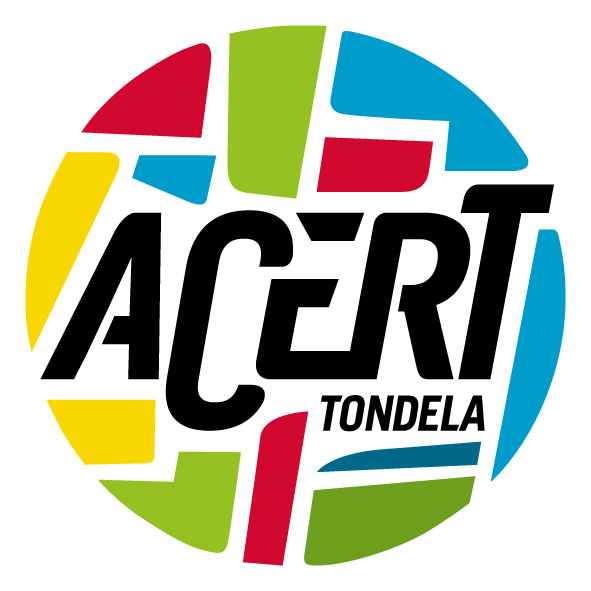 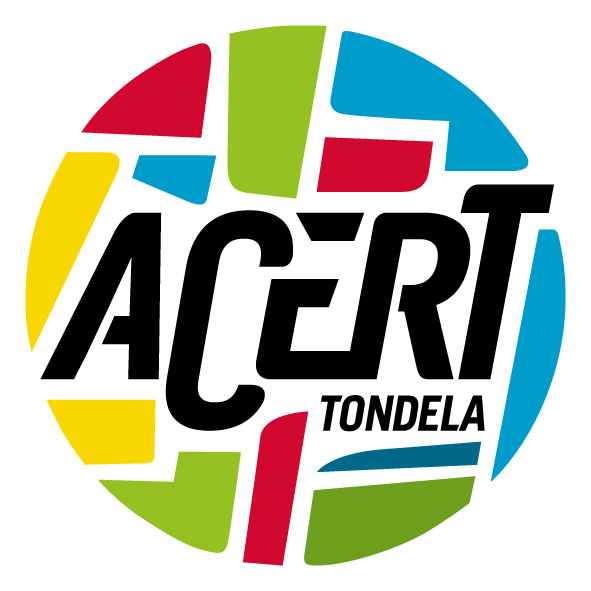 Data: Sábado, dia 13 de Novembro 2021 Horário: 10h00 às 13h00 (3 horas de formação)Valor da formação: 15€ (público geral) | 10€ (associados)Inscrições até 11 de Novembro de 2021Nº limite mínimo de inscrições: 5 -----------------------------------------------------------------------------------------------------------------------------------------------Nº limite máximo de inscrições: 10 ---------------------------------------------------------------------------------------------------------------------------------------------Encarregado de EducaçãoNome:_______________________________________________________________________ Tel.: ___________________Tondela, ____/____/ 2021							Tomei conhecimento e concordo com o exposto						Assinatura do Encarregado de EducaçãoDados Pessoais - AutorizaçãoA ACERT, Associação Cultural e Recreativa de Tondela está empenhada no cumprimento do novo Regulamento Geral de Proteção de Dados, tomando as medidas técnicas e organizativas necessárias ao seu cumprimento de modo a garantir que o tratamento dos seus dados pessoais é lícito, leal, transparente e limitado às ﬁnalidades autorizadas, garantindo também a conﬁdencialidade, integridade e disponibilidade dos mesmos.         ___________________________________________________________, autorizo a ACERT, Associação Cultural e Recreativa de Tondela a tratar os dados pessoais comunicados na ficha de inscrição, no âmbito da Formação de escrita para teatro “Aqui, nesse infinito presente - exercícios de arquitetura temporal na dramaturgia” orientada por Marcia Zanelatto, a realizar no dia 13 de Novembro de 2021, garantindo a ACERT o cumprimento dos requisitos do novo Regulamento Geral de Proteção de Dados. No caso de não se vir a concretizar esta atividade a ACERT garante o apagamento dos dados pessoais na sua base de dados no prazo de 12 meses.Autorizo igualmente a ACERT a fazer recolhas de imagens fotográficas e em vídeo e divulgação das mesmas para promoção e divulgação desta atividade. Assinatura  _____________________________________________________________Data: ----/-------/2021No caso do inscrito ser menor de 18 anos esta assinatura terá de ser a do encarregado de EducaçãoNomeNomeNº cartão de cidadãoNº cartão de cidadãoMoradaMoradaLocalidadeCódigo PostalCódigo PostalEmailEmailTelefone               Telefone                NIFIdade             Data NascimentoData NascimentoSócio ACERT nºSócio ACERT nºNão SócioNão Sócio